LANGUAGES:-TRAINING COURSES:- INFORMATION TECHNOLOGY SKILLS:- Excellent knowledge of E.R.P systems.Excellent command of MS Office.Database software.Fair knowledge of Auto Cad and Graphics Software.SUPPLY CHAIN MANAGEMENT SKILLS:- Excellent knowledge of supply chain management principles and practices. Excellent knowledge of supplier management & evaluation. Excellent negotiation skills. Cost management about logistics, procurement & customs clearance. Good analytical skillsBANKING EXPERIENCE:-20 years’ experience in banking services and transactions.Real experiences in L/C, L/G, MOU, and LOI.Export and import (sea and air freight forwarding).Feasibility studies and Tender analysis (raw materials, cost, and profit and loss).All references are available upon request.HASSAN Name: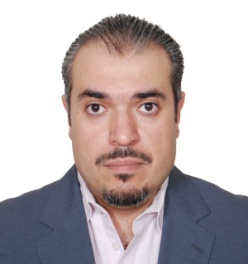 Hassan Hassan.362500@2freemail.com Hassan Hassan.362500@2freemail.com Current Location:Saudi ArabiaSaudi ArabiaCurrent position:Procurement DirectorProcurement DirectorEDUCATION:-OBJECTIVES :-Competition is no longer between companies it is between supply chains that could penetrate the market as long as possible by adopting the concept of customer satisfaction, with lowest possible cost through keeping the quality of the products components. I am from the few number of supply chain managers in the market, could be quite simply the best perfect partner for all your supply chain required. Find more about the philosophy behind everything we do to create a competitive advantage. All this and more through making such this link between Operational, Procurement, and Finance to reduce operation cost, purchasing cost, inventories, and transportation time and costs. Therefore, I will be the proper choice to achieve higher profitability with keeping the lowest possible cost.WORK EXPERIENCE:-EDUCATION:-OBJECTIVES :-Competition is no longer between companies it is between supply chains that could penetrate the market as long as possible by adopting the concept of customer satisfaction, with lowest possible cost through keeping the quality of the products components. I am from the few number of supply chain managers in the market, could be quite simply the best perfect partner for all your supply chain required. Find more about the philosophy behind everything we do to create a competitive advantage. All this and more through making such this link between Operational, Procurement, and Finance to reduce operation cost, purchasing cost, inventories, and transportation time and costs. Therefore, I will be the proper choice to achieve higher profitability with keeping the lowest possible cost.WORK EXPERIENCE:-EDUCATION:-OBJECTIVES :-Competition is no longer between companies it is between supply chains that could penetrate the market as long as possible by adopting the concept of customer satisfaction, with lowest possible cost through keeping the quality of the products components. I am from the few number of supply chain managers in the market, could be quite simply the best perfect partner for all your supply chain required. Find more about the philosophy behind everything we do to create a competitive advantage. All this and more through making such this link between Operational, Procurement, and Finance to reduce operation cost, purchasing cost, inventories, and transportation time and costs. Therefore, I will be the proper choice to achieve higher profitability with keeping the lowest possible cost.WORK EXPERIENCE:-Nov 2013 – PresentProcurement Director Arabian Hala Avis (Automotive Group)Riyadh, Saudi  ArabiaDec 2012 – Nov 2013Procurement & Logistic Manager  (Best Rent Car) Al Esaa  Automotive  GroupRiyadh, Saudi  ArabiaAug 2010 - Nov 2012Procurement ManagerZahran Maintenance & Constrictions Riyadh, Saudi  ArabiaAug 2009 - Aug 2010Procurement Manager & Cost Controller Andalusia Medical Services GroupCairo, EgyptJul 2006 - Sep 2009Integrated Media                                                        Cairo, Egypt                                             Integrated Media                                                        Cairo, Egypt                                             Cost Controller & Purchasing ManagerCost Controller & Purchasing ManagerOct 1996 - Jul 2006Air Defense House (Hotel)                     Cairo, EgyptCost Controller Cost Controller LanguageSkill LevelArabicMother tongueEnglishVery GoodJul 2007:ICDL Microsoft Certificate.Nov 2008:International Marketing & Export Strategy Certificate from foreign trade Training Center.Feb  2009: E-Commerce Certificate from the international trade training center.